Что почитать по менеджментуНе так давно я прочитал уже четвертую книгу Нассима Николаса Талеба Антихрупкость. Как извлечь выгоду из хаоса. Мне нравятся произведения Талеба, и я разделяю его идеи, особенно в отношении к случайностям и поиске причин событий.Меня нередко спрашивают, что почитать, и как я выбираю книги для чтения. Позвольте начать с цитаты из Талеба:Один из моих студентов (он специализировался, увы, на экономике) спросил меня, как выбирать книги для чтения. «То, что вышло за последние двадцать лет, читайте по возможности меньше», – выпалил я с раздражением: ненавижу вопросы типа «какая у вас самая любимая книга» и «какие десять книг вы считаете лучшими». Мои «десять лучших книг» меняются к концу каждого лета. Кроме того, я посоветовал последнюю книгу Даниэля Канемана, по большей части рассказывающую об исследованиях сорокалетней давности, очищенных и осовремененных. Мой совет казался непрактичным, но студент в итоге пристрастился к трудам Адама Смита, Карла Маркса и Хайека, и эти тексты он рассчитывает цитировать, когда доживет до восьмидесяти. После культурного отрезвления он сказал мне, что неожиданно понял: все его ровесники читают современные материалы, а те моментально устаревают.Я занимаю не столь радикальную позицию при выборе книг для чтения. Если бы я читал только для себя, то, возможно, взял бы на вооружение рекомендации Талеба, но… Я отчетливо вижу по статистике посещения сайта, что большей популярностью пользуются современные деловые издания. Поэтому я делю свое время для чтения между классикой и современностью.  При выборе книг я также изучаю списки литературы ранее прочитанных произведений. При этом, чем больше я доверяю автору, тем внимательнее отношусь к его списку. В настоящую заметку включены некоторые книги из библиографии Нассима Талеба к Антихропкости.About, Edmond, 1855, La Grèce contemporaine. Эдмон Абу. Современный греческий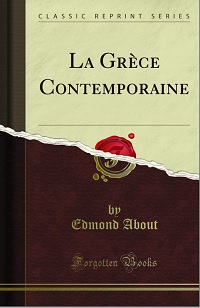 Эдмон Франсуа Валентин Абу (фр. Edmond François Valentin About, 14 февраля 1828, Дьёз, Франция — 16 января 1885, Париж) — французский беллетрист и публицист, примыкающий к реалистической школе Флобера. В 1855 году выпустил книгу — «Le Grec contemporain» — остроумную критику ново-греческих нравов. По моим данным на русском языке не выходила. В тоже время целый ряд рассказов и новелл автора переведены на русский язык (большинство в конце XIX – начале XX века; см., например, Краткая библиография изданий на русском языке.Abrahamson, Eric, and David H. Freedman, 2007, A Perfect Mess: The Hidden Benefits of Disorder: How Crammed Closets, Cluttered Offices, and On the Fly Planning Make the World a Better Place. Little, Brown.Эрик Абрахамсон, Дэвид Фридман. Эффективный беспорядок. – М.: Эксмо, 2011. – 288 с.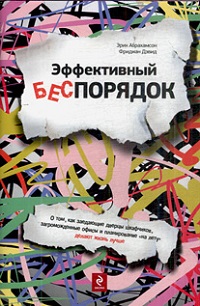 Еще Эйнштейн доказал миру, что небольшой беспорядок повышает эффективность. Однако большинство людей постоянно испытывают чувство вины, обнаруживая его на своем рабочем столе или дома, раздражаются из-за несистемного ведения дел в компании. Больше не надо тревожиться! Удивительные истории из жизни и наглядные примеры скрытых выгод, собранные в этой книге, ниспровергают общепризнанную истину, гласящую, что жесткие графики, дисциплина и аккуратность являются ключом к успеху. Используя примеры из бизнеса, воспитания детей, кулинарии, розничной торговли и даже из ослепительной карьеры Арнольда Шварценеггера, авторы показывают, что системы, в которых существует умеренный беспорядок, используют ресурсы эффективнее и демонстрируют большую устойчивость, чем системы упорядоченные. Применяя эту мысль как к макросистемам (правительству, обществу), так и к микросистемам (персональным компьютерам, гаражам), авторы демонстрируют торжество беспорядка над аккуратностью, помогают понять правильную степень беспорядка в любой системе. Неважно, о чем идет речь – об управленческом плане вашей компании или о персональном шкафчике в прихожей, с которым вам приходится мучиться, в этой книге рассказано, почему стоит приветствовать беспорядок.Acemoglu Daron; Robinson James. Why Nations Fail: The Origins of Power, Prosperity, and Poverty. – New York: Random House, 2012 – 544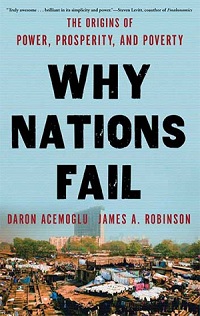 Анонс с LiveLib. О поражениях государств: истоки власти, процветания и бедности. По книге прочитан курс в Гарварде, выйдет она весной 2012 (я книгу прочитал, поскольку слушал тот самый курс). Это первая по-настоящему научно-популярная книга двух ведущих мировых институционалистов. Асемоглу, профессор МИТ, и Робинсон, профессор Гарварда, вряд ли скажут это вслух, но «Поражения государств» есть гневный ответ популисту-Даймонду. У взлетов и падений человеческих обществ есть более фундаментальные причины, уверены Асемоглу и Робинсон, чем эрозия почвы и истребление леса на строительство статуй! Это всего лишь следствия. Причины – это установленные людьми правила игры в отношениях «власть – общество». См. также рецензию Алексея Левина.Ayres, Ian, 2007, Super Crunchers: Why Thinking-by-Numbers Is the New Way to Be Smart. New York: Bantam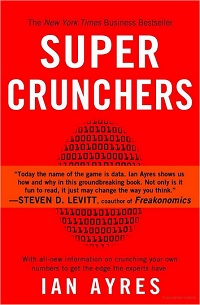 Международная сенсация – все еще являющаяся предметов обсуждения блоггеров – этот бестселлер Wall Street Journal и New York Times исследует «скрытую силу» чисел. Сегодня операции с числами влияют на вашу жизнь больше, чем вы можете себе представить. Чутье и опыт более недостаточны для достижения успеха. Чтобы прийти к успеху – даже выжить – в нашем мире, основанном на информации, вам нужно стать грамотным в области статистики. Современные передовые компании уже оперируют постоянно растущими базами данных для нахождения невидимых (неочевидных) связей в, казалось бы, не связанных на первый взгляд вещах с целью предсказания человеческого поведения, и их результаты являются поразительно точными. Начиная с таких интернет-сайтов как Google и Amazon, которые используют различные фильтры для отслеживания (и выявления) ваших предпочтений и истории покупок и заканчивая страховыми компаниями и государственными агентствами, которые каждый день принимают решения, сказывающиеся на вашей жизни, новый смелый мир щелкунчиков (super crunchers) уже среди нас.Ball, Philip, 2006, The Devil’s Doctor: Paracelsus and the World of Renaissance Magic and Science. New York: Farrar, Straus and Giroux.Ball, Philip, 2008, Universe of Stone: A Biography of Chartres Cathedral. New York: Harper.На русском языке вышла книга Филип Болл. Критическая масса. Как одни явления порождают другие. — М.: Гелеос, 2008. — 528 с.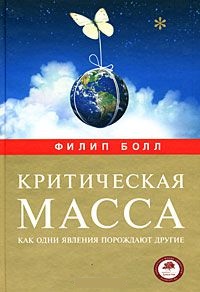 Каким образом из взаимодействия множества людей возникает человеческое общество? Существуют ли законы природы, которые управляют поведением человека? Каким образом из одних наших дел и поступков вытекают другие? Эти вопросы волновали человечество на протяжении веков. Томас Гоббс, Адам Смит, Иммануил Кант, Огюст Конт, Джон Стюарт Милль, Карл Маркс и другие философы рассматривали их с различных политических позиций. Однако им недоставало инструментов, которыми располагает современная физика. Филип Болл, известный британский ученый, редактор-консультант журнала Nature, показывает, как, применяя эти инструменты, можно понять многие аспекты поведения человеческих масс. Как только человек осознает, что большинство его решений принимается под влиянием других людей, перед ним открывается неожиданная и даже, возможно, тревожная предсказуемость законов развития общества.Berkun, Scott, 2007, The Myths of Innovation. Sebastol, Calif.: O’ReillyСкотт Беркун. Откуда берутся гениальные идеи? 10 мифов об инновации. – СПб: Питер, 2011. – 208 с.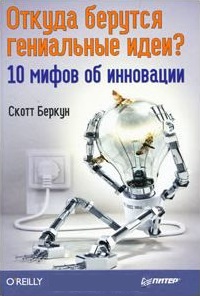 Как узнать, будет новая технология успешной или нет? Или откуда появится очередная гениальная идея? Правильные ответы основываются не на популярных мифах об инновации, а на реальных фактах того, как это происходило в прошлом. В своей новой книге Скотт Беркун, автор бестселлера «Искусство управления IT-проектами», исследует мировую историю инноваций и показывает, как новые идеи действительно становятся успешными и приносящими прибыль. Опираясь на массу примеров из истории технологий и IT-бизнеса, автор показывает, как превратить новые и свежие инновационные идеи в действительно реальные явления, меняющие рынок, общество и этот мир в целом.Berlin, Isaiah, 1990, The Crooked Timber of Humanity. Princeton, N.J.: Princeton University Press.На русском языке вышло несколько книг автора, в частности:
Исайя Берлин. Философия свободы. Европа. — М.: Новое литературное обозрение, 2014. — 448 с.
Исайя Берлин. История свободы. Россия. — М.: Новое литературное обозрение, 2014. — 544 с.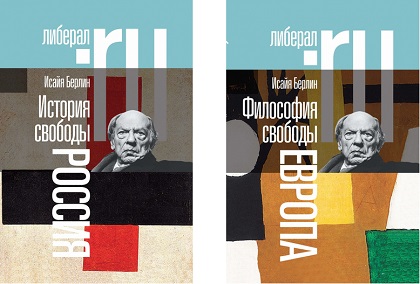 Либеральный мыслитель, философ оксфордской школы, Исайя Берлин (1909—1997) совместил ясность британского либерализма с антиутопическими уроками русской истории. Его классические работы по политической теории и интеллектуальной истории объясняют XIX век и предсказывают XXI. В своих лучших эссе Исайя Берлин комментирует ХХ столетие, которое называл худшим из известных. История свободы в России для Берлина — история осмысления этого понятия российскими интеллектуалами XIX—XX веков, жившими и творившими в условиях то большей, то меньшей несвободы. Идеи живут в людях; Берлина равно интересовали те и другие. Его способность производить портреты из текстов кажется непревзойденной. Центральной идеей Берлина является равнозначность ценностей, но при этом свобода для него всегда оказывается приоритетной. Человек выбирает между свободой и справедливостью, между равенством и эффективностью, между свободой и принадлежностью… Берлин — моральный учитель и политический мудрец — отдает свободе высшее значение.Bernstein, Peter L., 1996, Against the Gods: The Remarkable Story of Risk. New York: Wiley.Питер Л. Бернстайн. Против богов. Укрощение риска. – М.: Олимп-Бизнес, 2008. – 400 с.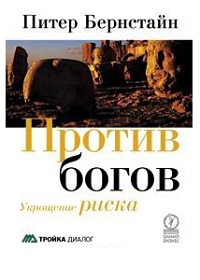 В этом исследовании, посвященном роли риска в нашем обществе, Питер Бернстайн доказывает, что освоение методов оценки риска и контроля над ним является одной из главных особенностей нашего времени, отличающих его от более ранних эпох. Риск – это скорее выбор, нежели жребий. Действия, которые мы должны предпринять в зависимости от имеющейся у нас свободы выбора, – вот что такое риск на самом деле. Чтобы судить о том, насколько современные методы манипулирования с риском являются благом или злом, следует изучить всю историю вопроса с самого начала. В книге рассказывается о плеяде мыслителей, чья замечательная проницательность помогает нам научиться ставить будущее на службу настоящему. Показав миру, как надо понимать и измерять риск и оценивать его последствия, они превратили деятельность в условиях риска в один из важнейших катализаторов прогресса современного западного общества. Изменение отношения к риску, обусловленное их достижениями, стимулировало страсть человека к игре и коммерческому риску, способствуя подъему качества жизни и технологическому прогрессу. «Против богов» – одна из редких книг, превращающих ознакомление с наиболее сложными проблемами нашего времени в поистине упоительное чтение. Книга снабжена подробной библиографией и указателями. Предназначена как для экономистов, предпринимателей, историков науки, так и для широкого круга читателей. Книга Against the Gods: The Remarkable Story of Risk была отмечена двумя премиями: премией Эдвина Г.Буза как наиболее содержательная и новаторская работа в области управления за 1996 и 1998 годы и премией Артура Келпа, которую Американская ассоциация управления риском и страхования присудила за выдающийся оригинальный вклад в литературу о риске и страховании.Bostrom, Nick, 2002, Anthropic Bias: Observation Selection Effects in Science and Philosophy. London: Routledge.Мне удалось найти два сборника, вышедших на русском языке, содержащих произведения Ника Бострома:
Информационное общество/Под редакцией Андрей Лактионов. – М.: АСТ, Мидгард, 2004. – 512 с.
Прими красную таблетку. Наука, философия и религия в «Матрице»/Под редакцией Гленна Йеффета. – М.: Издательство «Ультра. Культура», 2003. – 312 с.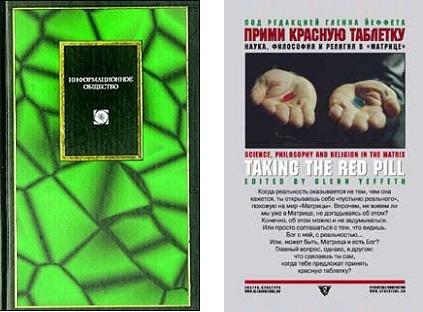 Ник Бостром — философ, профессор Оксфордского университета, известный своими работами об антропном принципе. Получил степень PhD в Лондонской школе экономики. В дополнение к многочисленным статьям для академических и популярных изданий, Бостром часто появляется в медиа, где рассуждает о вопросах, связанных с трансгуманизмом: клонирование, искусственный интеллект, загрузка сознания, крионика, нанотехнологии и моделируемая реальность. В 1998, Бостром вместе с Дэвидом Пирсом выступили основателями Всемирной ассоциации трансгуманистов. В 2004 он вместе с Джеймсом Хёджесом основал Институт Этики и Новых технологий. В 2005 он был назначен директором созданного в Оксфорде Института будущего человечества. Задача института заключается в изучении влияния технологий и возможности глобальной катастрофы в будущем. Для работы применяется междисциплинарный подход.Brand, Stewart, 1995, How Buildings Learn: What Happens After They’re Built. Penguin.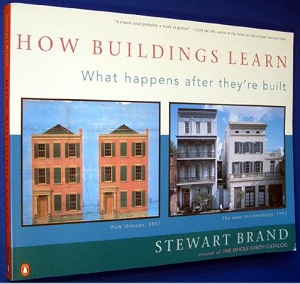 Я не нашел изданий Стюарта Бранда на русском языке. Издание Стюарта Бранда «Каталог всей Земли» Стив Джобс назвал «Библией своего поколения». Бранд доказывает в ней, что «зеленым» необходимо изменить свое отношение к четырем явлениям современности, которые для многих стали страшилками: урбанизации, ядерной энергетике, генному модифицированию и геоинженерии. Развитие этих направлений человеческой деятельности, по словам Бранда, может принести несоизмеримо больше пользы, чем вреда, особенно в связи с климатическими изменениями, которые грозят нам катастрофами, а возможно, и гибелью цивилизации. См. также довольно большую заметку Дмитрия Голубовского о Стюарте Бранде Практика одной утопии.Bryson, Bill, 2010, At Home: A Short History of Private Life. New York: Doubleday.Билл Брайсон: Краткая история быта и частной жизни. – М.: АСТ, 2014. –640 с.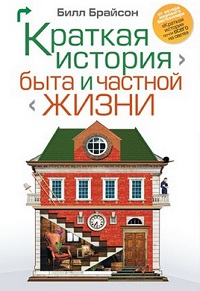 Билл Брайсон — автор мирового бестселлера «Краткая история почти всего на свете». После феноменального успеха этой книги, посвященной «большим» проблемам — рождению Вселенной, развитию планеты Земля, происхождению жизни, — он решил сосредоточиться на, казалось бы, более мелких вопросах, которые, тем не менее, чрезвычайно близки большинству из нас: на истории частной жизни, быта и домашнего уюта. Рассказ о житейских мелочах и предметах домашнего убранства превращается в историческое повествование, уводящее нас в глубокое прошлое человеческой культуры. Можно почитать фрагмент. На русском языке издано, как минимум, 7 книг Билла Брайсона.Chang, H. J., 2011, 23 Things They Don’t Tell You About Capitalism. London: Bloomsbury Press.Ха Джун Чхан. 23 тайны. То, что вам не расскажут про капитализм. – М.: АСТ, 2014. – 320 с.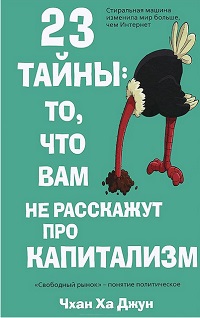 Экономисты утверждают, что инфляция находится под жестким контролем... Но люди видят лишь постоянное повышение цен. Экономисты утверждают, что мы живем в эпоху свободного рынка... Однако правительства едва ли не всех стран мира в большей или меньшей степени планируют бюджет. Экономисты утверждают, что уровень образования напрямую связан с уровнем зарплаты... Однако молодые ученые по-прежнему переезжают из страны в страну в поисках достойных условий существования. Экономисты утверждают, что зарплаты постоянно растут, а уровень жизни повышается... Так почему тысячи людей уверены, что живут все хуже и хуже? Автор этой книги разоблачает самые распространенные мифы рыночной экономики и призывает читателей мыслить самостоятельно и основывать свои решения на здравом смысле, а не на теориях, зачастую не выдерживающих испытания реальностью!Collins, Harry, 2010, Tacit and Explicit Knowledge. Chicago: University of Chicago Press.Гарри Коллинз. Неявное и эксплицитное знание (на русском языке книга не выходила).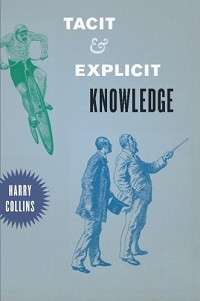 Знания, которые человек получает на основе известных когнитивных механизмов, принято делить на эксплицитные и имплицитные (неявные). Эксплицитные знания представляют собой знаковую систему — книги, журналы (печатная продукция); лекции (вербальная форма); магнитофоны, множительные аппараты, телевидение, компьютеры, факсимильные аппараты, мобильные телефоны (технические средства). Такие знания имеют отработанный понятийный аппарат, каждая их деталь может быть воспроизведена и сохранена. Они формируются в процессе акта познания на основе традиционного когнитивного механизма. Имплицитные знания не сформулированы, получаются непосредственно — это индивидуальный духовный опыт, взгляд, обращенный внутрь, скорее чувство знания, человек не отделен от того, что знает, это «результат познающего воображения», здесь ценностно ориентированный подход. Особенностью имплицитного знания является его спонтанный характер, оно возникает практически мгновенно, не давая времени на размышления, т.е. на работу разума. Это внерациональный процесс, выходящий за рамки ограничений, накладываемых органами чувств. Автор понятия – англичанин венгерского происхождения Майкл Полани, (родители жили в Российской империи). Его самая знаменитая формула, во многом отражающая суть неявного знания – «мы полагаем больше, чем можем доказать, и знаем больше, чем можем выразить словами» (см. также здесь и здесь).Darnton, Robert, 2010, The Devil in the Holy Water, or The Art of Slander from Louis XIV to Napoleon. University of Pennsylvania Press.На русском языке выходили:
Джон Дарнтон. Тайна Дарвина. – М.: АСТ, 2008. – 384 с.
Джон Дарнтон. Великое кошачье побоище и другие эпизоды из истории французской культуры. – М.: Новое литературное обозрение, 2002. – 384 с.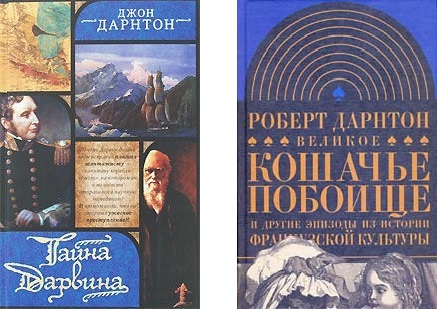 Чарльз Дарвин был великим ученым, и это известно всем. Но молодой биолог Хью случайно становится обладателем фактов, прямо указывающих на то, что создатель теории эволюции был связан... с несколькими загадочными убийствами!  Почему Дарвин долгие годы исправно платил шантажисту - капитану корабля «Бигль», на котором он в молодости отправился в научную экспедицию? Свидетелем и участником какой трагедии он стал? И возможно ли, что он совершил ужасное преступление?! Хью начинает собственное расследование событий – и, изучая документы из архива Дарвина, приходит к совершенно невероятным выводам…Один из виднейших американских историков, профессор Принстонского университета, Роберт Дарнтон пишет о культуре крестьян, ремесленников, буржуа, чиновничества, культуре энциклопедистов и романтиков. Какое бы конкретное событие XVIII века он ни рассматривал, будь то истребление кошек парижскими печатниками или сбор материалов на писателей инспектором полиции, Дарнтон вскрывает его подоплеку и знакомит читателей не только с бытовыми подробностями, но и с психологией своих героев. Ни в чем не отступая от фактов и исторической правды, он пишет настолько увлекательно, что научный труд превращается едва ли не в художественное произведение, полное чисто французского изящества.Daston, Lorraine, 1988, Classical Probability in the Enlightenment. Princeton, N.J.: Princeton University Press.На русском языке мне удалось найти одну публикацию: Лоррейн Дэстон «Научная объективность со словами и без слов» в сборнике Наука и научность в исторической перспективе. – СПб: Алетейя, Издательство Европейского университета в Санкт-Петербурге, 2007. – 336 с.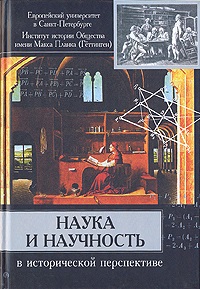 Сборник знакомит читателей с новейшими исследованиями по истории науки, особому направлению мировой исторической науки. В этих работах оптика исторической социологии, антропологии и культурной истории направлена на изучение исторической динамики научных практик и критериев научности. В современной истории науки тщательность исследования и внимание к деталям научной деятельности и материальной культуры лабораторий сочетается с широким видением науки как части большого культурного контекста. Отобранные тексты можно рассматривать как образцы социального и культурного анализа динамики науки. Книга показывает, что такое современная история науки на практике, а вошли в нее работы известных историков и более молодых специалистов из Германии, Великобритании и США: Свена Дирига, Лоррейн Дэстон, Роберта Коулера, Ханса Йорга Райн-бергера, Михаэля Хагнера, Анке те Хеезен и Саймона Шеффера.De Soto, H., 2000, The Mystery of Capital: Why Capitalism Triumphs in the West and Fails Everywhere Else. Basic Books.Эрнандо де Сото. Загадка капитала. Почему капитализм торжествует на Западе и терпит поражение во всем остальном мире. – М.: Олимп-Бизнес, 2004. – 272.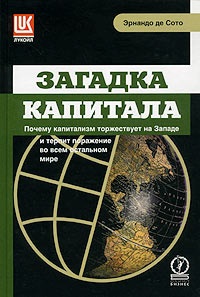 В середине 1990-х годов Эрнандо де Сото и его сотрудники оторвались от книг и вышли на улицы городов развивающихся и бывших социалистических стран, чтобы узнать, чего удается достичь людям в рамках теневой экономики и за ее пределами. Их открытия поражают. Сумма сбережений неимущих в этих странах огромна: во много раз больше всей иностранной помощи и иностранных инвестиций, полученных после 1945 г. Этого вполне достаточно, чтобы успешно участвовать в капиталистическом развитии. Почему же эти страны так неразвиты? Почему они не в состоянии обратить эту собственность в ликвидный капитал? Для Эрнандо де Сото в этом и заключается «загадка капитала». И он решает ее предельно убедительно и элегантно. Де Сото напоминает нам, что в настоящее время мир переживает такой же кризис, как тот, через который прошли ныне развитые страны в эпоху промышленной революции, когда они сами еще были типичными странами третьего мира, страдающими от засилья черных рынков, мафиозных организаций, массовой нищеты и вопиющего неуважения к законам. Западные страны, доказывает де Сото, нашли выход из положения около 150 лет назад и стали богатеть, изменив законы о собственности. Де Сото рассказывает, как сегодня можно добиться тех же результатов в развивающихся и бывших социалистических странах. На русском языке опубликован целый ряд книг де Сото.Dixit, A. K. and R. S. Pindyck, 1994, Investment Under Uncertainty. Princeton, N.J.: Princeton University Press.На русском языке вышел учебник Роберт С. Пиндайк, Даниэль Л. Рабинфельд. Микроэкономика. – СПб: Питер, 2011. – 608 с.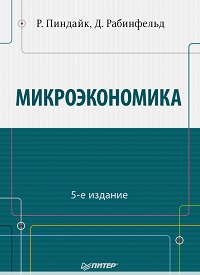 Елена Савицкая, профессор кафедры экономической теории факультета экономики НИУ ВШЭ о выборе учебника по микроэкономике. Один из лучших учебников по микроэкономике для начального уровня, как мне представляется, — это учебник Роберта Пиндайка и Даниэля Рубинфельда «Микроэкономика». Он переведен на русский язык, причем перевод довольно удачный, есть некоторые ошибки, но их немного. С математической точки зрения учебник достаточно прост, зато охватывает обширный блок тем, материал подается доступно. Еще одно несомненное достоинство учебника – его не скучно читать: в нем много примеров из реальной жизни, иллюстрирующих ту или иную экономическую модель. Примеры относятся как к практике ведения бизнеса крупными компаниями, так и к проблемам государственного регулирования рынков.  Например – резко выросли цены на бензин, правительство США решило защитить потребителей и ввело контроль за ценами. Что из этого получилось? После изучения каждой темы  читателю предлагается решить ряд задач – также весьма  полезных с точки зрения соответствия их реальной действительности и экономической практике. Ведь студент сможет стать настоящим экономистом только в том случае, если он умеет решать задачи и применять теоретические знания в процессе анализа реальной экономики.Easterly, W., 2001, The Elusive Quest for Growth: Economists’ Adventures and Misadventures in the Tropics. Cambridge, Mass.: The MIT Press.Уильям Р. Истерли. В поисках роста. Приключения экономистов в тропиках. – М.: Институт комплексных стратегических исследований, 2006. – 352 с.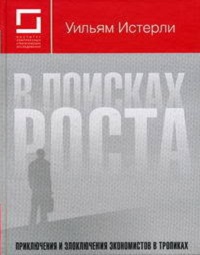 Пишет Алина Арефьева. Книга просто замечательная, восторг от прочтения гарантирован! Огромное количество бесценной информации в виде примеров, случаев одновременно уживаются с логичным, последовательным и красочным описанием пути экономистов как теоретиков, так и практиков в поиске ответа на главные вопросы теории экономического роста. Особенно хочу отметить, что книга очень легко читалась не только, потому что посвящена интересной для меня теме, но и потому что в ней то и дело встречаются веселые шутки и несколько ироничные комментарии автора. Например, после очередной главы, в которой описывается еще один провал экономистов в поиске эликсира для роста, эпиграф к следующей главе следующий: «Еще одна такая победа, и мы погибли» Пирр. Еще позабавил рассказ Истерли про то, как он скрывался от полицейских в Мехико, потому что они пытались у него, как у иностранца, выманить взятку. В общем и целом, книга настоятельно рекомендуется к прочтению. Интересно, живо и весело.Ferguson, Niall, 2011, Civilization: The West and the Rest. Penguin.На русском языке вышли книги:
Найл Фергюсон. Восхождение денег. – М.: Астрель, Corpus, 2010. – 448 с.
Найл Фергюсон. Империя. Чем современный мир обязан Британии. – М.: Corpus, 2013. – 560 с.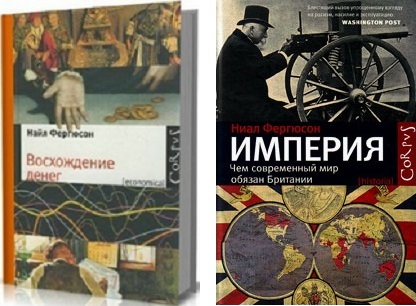 Деньги присутствуют в жизни каждого человека и мало кого оставляют равнодушным. Деньги притягивают и вызывают отвращение. Они определяют исходы войн и помогают создавать прекрасные произведения искусства. Тем удивительнее, что люди в массе своей знают о деньгах очень мало. Знаменитый британский историк Найл Фергюсон взялся восполнить этот пробел и с блеском выполнил задачу. В своей новой книге «Восхождение денег», увидевшей свет в самый разгар всемирного экономического кризиса, он восстанавливает путь, пройденный деньгами от древности до наших дней, просто и ясно разъясняет смысл сложных финансовых понятий и терминов, расправляется с наиболее укоренившимися заблуждениями. И разумеется подробнейшим образом разбирает причины нынешнего кризиса. Сегодня все больше и больше людей становятся частью мировой финансовой системы – и знакомство с финансовой историей мира важно, как никогда прежде.Как удалось обитателям дождливого островка в Северной Атлантике построить, а после потерять империю, над которой «не заходило солнце»? Что было целью колониальной политики британцев: грабеж, либо «экспорт свободы и порядка»? Есть ли в XXI веке спрос на империализм? Провокационная книга Найла Фергюсона повествует о почти трехвековом мировом владычестве англичан и его плодах, сладких и горьких. Одни критики считают «Империю» оправданной попыткой реабилитировать колониализм. Другие шлют Британской империи и Фергюсону проклятия.Ferrante, Louis, 2011, Mob Rules: What the Mafia Can Teach the Legitimate Businessman. Penguin.Луис Ферранте. Правила мафии. – Минск: Попурри, 2012. – 304 с.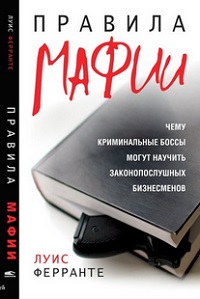 Мафия имеет дурную славу из-за своей жестокости и аморальности, но ее самые успешные боссы были выдающимися бизнесменами. В этой книге бывший гангстер Луис Ферранте раскрывает поразительно эффективные методы управления криминальных структур и объясняет, как можно их применить – совершенно законно – в любом легальном бизнесе. Он предлагает замечательные практические советы, которые реально работают, и описывает закулисную жизнь мафии, столь же богатую драматическими эпизодами, как и Уолл-стрит.Flyvbjerg, Bent, 2001, Making Social Science Matter: Why Social Inquiry Fails and How It Can Succeed Again. Cambridge: Cambridge University Press.На русском языке вышла книга Бент Фливбьорг, Нильс Брузелиус, Вернер Ротенгаттер. Мегапроекты: история недостроев, перерасходов и прочих рисков строительства. – М.: Вершина, 2005. – 224 с. И более позднее издание Бент Фливбьорг, Нильс Брузелиус, Вернер Ротенгаттер. Мегапроекты и риски. Анатомия амбиций. – М.: Альпина Паблишер, 2014. – 288 с.
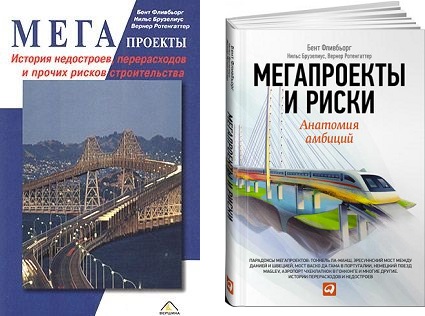 Книга освящает вопросы рисков, связанных с инвестициями в крупномасштабные, многомиллионные проекты. Парадоксально, но бюджеты всех крупномасштабных проектов на стадии планирования недооцениваются, а вложения обычно не окупаются. В результате итоговые финансовые затраты на возведение таких проектов превышают первоначальные бюджеты в несколько раз, а сами проекты становятся убыточными. Почему такое происходит и кому это выгодно? Должны ли многомиллионные проекты, бремя которых несут рядовые налогоплательщики, находиться под контролем государства или ими должны управлять частные компании? Каковы технологии анализа рисков и планирования крупномасштабных проектов? Парадоксы мега-проектов раскрываются на примере ведущих инфраструктурных проектов в Европе: Туннель под Ламаншем, соединяющий Францию и Великобританию, транспортные сообщения между Восточной Данией и континентальной Европой, между Швецией и Данией. См. также Фронезис в концепции Бента Фливбьорга.Fossedal, G. A., and A. R. Berkeley III, 2005, Direct Democracy in Switzerland. Transaction Pub.Книга не выходила на русском языке, а неплохо бы…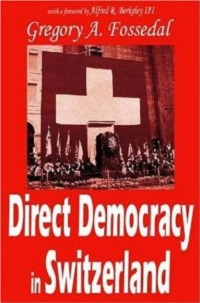 Только одна страна в мире – Швейцария – являет собой пример прямой демократии, в которой в той или иной степени люди сами принимают законы, судят о конституционности законодательных актов, и даже написали, по сути, собственную Конституцию. Грегори Фосседаль рассказывает о политической и социальной структуре страны, о которой Джеймс Брайс сказал: «народ, который реализовал демократические идеи в максимальной степени». Уроки Фосседаля представлены в то время, когда нарастает недовольство ролью денег и привилегированных элит во многих западных демократиях.Gawande, Atul, 2002, Complications: A Surgeon’s Note on an Imperfect Science. Picador.На русском языке вышла книга Атул Гаванде. Чек-лист. Как избежать глупых ошибок, ведущих к фатальным последствиям. М.: – Альпина Паблишер, 2014. – 208 с.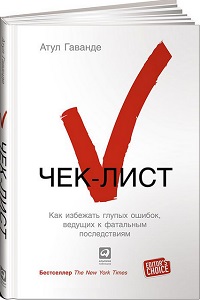 Современный мир становится все сложнее, а информации в нем – все больше. В повседневной работе это приводит к тому, что каждый сотрудник должен держать под контролем множество задач. Но человеческая память несовершенна, поэтому даже профессионалы высочайшего класса, перегруженные работой, допускают ошибки, которые оборачиваются катастрофическими проблемами. Автор предлагает решить проблему забывчивости с помощью доступного и очень действенного способа – составления чек-листов, т.е. контрольных списков необходимых действий, с которым должна в процессе работы сверяться вся команда. Область применения чек-листов практически не ограничена: с их помощью американские клиники улучшили статистику выздоровлений пациентов в больницах, строительные компании смогли повысить качество вводимых в эксплуатацию объектов, а летчики – снизить количество аварий. Чек-листы также становятся неотъемлемой частью бизнес-процессов компаний по всему миру.Gladwell, Malcolm, 2009, What the Dog Saw: And Other Adventures. Hachette Group.Малкольм Гладуэлл. Что видела собака. Про первопроходцев, гениев второго плана, поздние таланты, а также другие истории. – М.: Альпина Паблишер, 2013. – 576 с.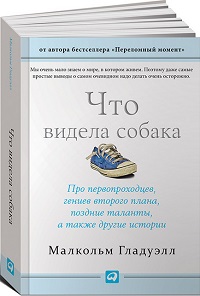 «Литературное произведение нельзя оценивать по степени его убедительности. Судить о нем можно по тому, смогло ли оно увлечь вас, заставило ли задуматься, дало ли возможность «влезть» в чужие мысли – пусть даже потом вы решите, что это совсем не то место, где вам хотелось бы находиться».
Малкольм ГладуэллЭта книга об интересных вещах, которые скрыты в самых обычных предметах, явлениях, людях. Автор рассматривает самые разные вещи – деятельность разведчиков, поиск талантливых сотрудников, рецептуру кетчупа, методы дрессировки собак, инвестирование в ценные бумаги, техногенные катастрофы – под таким углом, что невольно удивляешься, как мало мы знаем и как часто заблуждаемся.На русский язык переведено, по крайней мере, шесть произведений Гладуэлла. Ранее я читал книгу Малкольм Гладуэлл. Переломный момент.Hayek, F. A., 1991, The Fatal Conceit: The Errors of Socialism. Chicago: University of Chicago Press.Фридрих Хайек. Пагубная самонадеянность. – М.: Новости, 1992. – 304 с.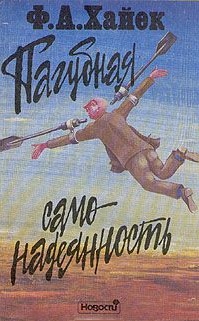 «Пагубная самонадеянность» – последняя работа профессора Фридриха Августа фон Хайека, выдающегося австро-американского экономиста, лауреата Нобелевской премии. В книге подводится итог более чем полувековым размышлениям над природой необычайной и губительной для человечества популярности социалистических идей в XIX и XX вв., а также над причинами, которые делали неизбежным провал всех и всяческих проектов построения социалистического общества.На русском языке вышло довольно много книг Фридриха Хайека.Johnson, Steven, 2010, Where Good Ideas Come From: The Natural History of Innovation. Riverhead Books.Не выходила на русском языке, в то же время вошла в десятку свежих книг по версии Forbes, которые должен прочесть каждый предприниматель (8 из 10 книг вышли на русском языке).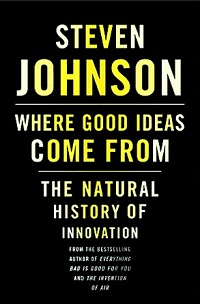 Эта книга об инновациях: о подходящей среде, распространении идей и правильном отборе. Стивен Джонсон определяет семь моделей, которые стимулируют инновационное мышление и исследуют их с междисциплинарной точки зрения.Kahneman, D., 2011, Thinking, Fast and Slow. New York: Farrar, Straus and Giroux.Дэниэль Канеман. Думай медленно... решай быстро. – М.: АСТ, 2013. – 656 с.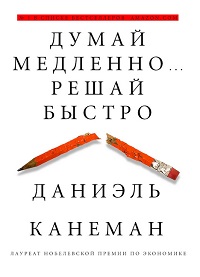 Наши действия и поступки определены нашими мыслями. Но всегда ли мы контролируем наше мышление? Нобелевский лауреат Даниэль Канеман объясняет, почему мы подчас совершаем нерациональные поступки и как мы принимаем неверные решения. У нас имеется две системы мышления. «Медленное» мышление включается, когда мы решаем задачу или выбираем товар в магазине. Обычно нам кажется, что мы уверенно контролируем эти процессы, но не будем забывать, что позади нашего сознания в фоновом режиме постоянно работает «быстрое» мышление – автоматическое, мгновенное и неосознаваемое… Мне книга очень понравилась!D. Kahneman, P. Slovic, and A. Tversky, eds., Judgment Under Uncertainty: Heuristics and Biases. Cambridge: Cambridge University Press.Д. Канеман, П. Словик, А. Тверски. Принятие решений в неопределенности: Правила и предубеждения. – Харьков: Издательство Институт прикладной психологии «Гуманитарный Центр», 2005. – 632 с.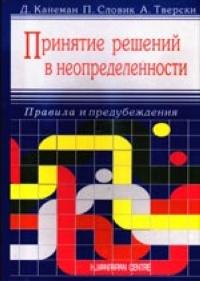 В предлагаемой вашему вниманию книге речь идет об особенностях мышления и поведения людей при оценке и прогнозировании неопределенных событий. Как убедительно показано в книге, принимая решения в неопределенных условиях, люди обычно ошибаются, иногда весьма значительно, даже если они изучали теорию вероятности и статистику. Эти ошибки подчинены определенным психологическим закономерностям, которые выявлены и хорошо экспериментально обоснованы исследователями. С момента привлечения идей Байеса в психологическое исследование, психологам впервые предложили целостную и четко сформулированную модель оптимального поведения в условиях неопределенности, с которой можно было сравнить принятие решений человеком. Соответствие принятия решений нормативным моделям стало одной из главных парадигм исследования в области суждения в условиях неопределенности.Kay, John, 2010, Obliquity. PenguinНе переведена на русский язык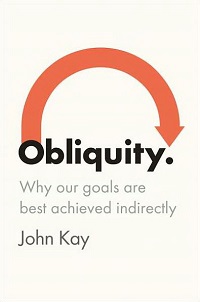 Экономист Джон Кей показывает, что лучший способ добиться каких-либо сложных или определенных целей (от счастья до предупреждения лесных пожаров) – идти непрямым путем. Мы можем узнать, каким образом достичь своих целей только через постепенный процесс, принятие риска и открытий. Этот путь Кей называет перекос. Автор прослеживает как этот, казалось бы, нелогичный путь к успеху, проявляется почти в каждом аспекте жизни, включая бизнес, политику, спорт, и многое другое.Kealey, T., 1996, The Economic Laws of Scientific Research. London: MacmillanНе переведена на русский язык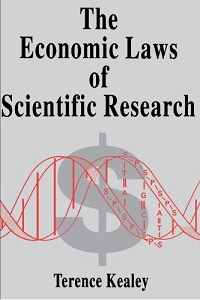 Inliberty. Теренс Кили — профессор Букингемского университета. Следует ли государству финансировать науку? На протяжении всей человеческой истории государственное финансирование лишь сковывало научное развитие: большая часть научных открытий не связана с государственной поддержкой, Германия и Франция, где наука стала финансироваться из госбюджета раньше других стран, так никогда и не смогли достичь уровня США и Англии, — стран, где научные исследования начали получать государственную поддержку лишь благодаря заинтересованности государства в усовершенствовании различных видов вооружений. Теренс Кили предлагает аргументы против государственного финансирования науки.Kohr, Leopold, 1957, The Breakdown of Nations. Rinehart.Леопольд Кор. Распад государств. – Издательство КМК, 2007. – 264 с.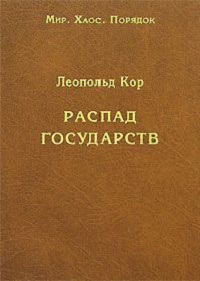 В работе Л.Кора рассматривается проблема роста и распада государств. По мнению автора, главная причина упадка государств – увеличение их размера сверх допустимого уровня. Автор аргументирует свою точку зрения на широком историческом материале.Leoni, B., and A. Kemp, 1991, Freedom and the Law. Indianapolis: Liberty Fund.Бруно Леони. Свобода и закон. – Издательство ИРИСЕН, 2008. – 312 с.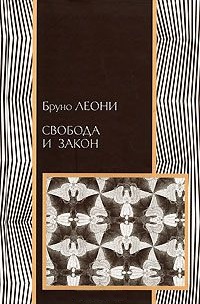 Это главное сочинение выдающегося итальянского юриста и общественного деятеля Бруно Леони, увидевшее свет в 1961 г. Автор утверждает, что главным препятствием для реализации принципа верховенства права является избыточное законодательство. На основе обзора римского права автор показывает, что, по мнению древних римлян, право представляло собой процесс открытия, а не набор официально принятых приказов. То есть исторически и традиционно право рассматривалось как нечто, открываемое судьями и юристами, а не отождествлялось с тем, что создают и за что голосуют группы законодателей. Это то, что использовали частные стороны судебного процесса для урегулирования разногласий и конфликтов друг с другом, а не воля государства или некоторых групп людей, силой навязываемая остальной части общества. Автор демонстрирует близкие параллели между рынком и обычным правом, с одной стороны, и социализмом и законодательством – с другой. Вторая книга, входящая в этот том – «Закон и политика» и состоит из нескольких лекций, прочитанных автором в 1960-х годах. В них он анализирует идеи только что появившейся в то время школы общественного выбора, представленной Дунканом Блэком, Джеймсом Бьюкененом и Гордоном Таллоком.Mandelbrot, Benoît B., 1983, The Fractal Geometry of Nature. W. H. FreemanБенуа Б. Мандельброт. Фрактальная геометрия природы. – М.: Институт компьютерных исследований, 2010. – 676 с.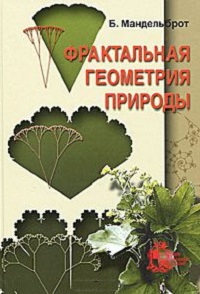 Классическая книга основателя теории фракталов, известного американского математика Б. Мандельброта, которая выдержала за рубежом несколько изданий и была переведена на многие языки. Перевод на русский язык выходит с большим опозданием (первое английское издание вышло в 1977 г.). За прошедший период книга совсем не устарела и остается лучшим и основным введением в теорию фракталов и фрактальную геометрию. Написанная в живой и яркой манере, она содержит множество иллюстраций (в том числе и цветных), а также примеров из различных областей науки.На русском языке также вышли:
Бенуа Б. Мандельброт. Фракталы, случай и финансы. – М.: Регулярная и хаотическая динамика, 2004. – 256 с.
Бенуа Б. Мандельброт. Фракталы и хаос. Множество Мандельброта и другие чудеса. – М.: Регулярная и хаотическая динамика, 2009. – 392 с.
Бенуа Мандельброт, Ричард Л. Хадсон. (Не)послушные рынки: фрактальная революция в финансах. – Киев: Вильямс, 2006. – 408 с.Mokyr, Joel, 2002, The Gifts of Athena: Historical Origins of the Knowledge Economy. Princeton, N.J.: Princeton University Press.Джоэль Мокир. Дары Афины. Исторические истоки экономики. – М.: Издательство Института Гайдара, 2012. – 408 с.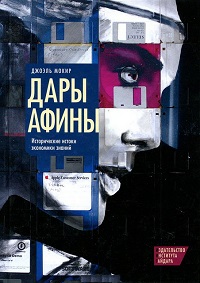 Рост научно-технических знаний на протяжении двух последних столетий был определяющим динамическим элементом в экономической и социальной истории всего мира. В результате него возникло то, что мы сегодня называем «экономикой знаний». Но какими были исторические истоки этой революции и ее механизмы? В «Дарах Афины» знаменитый американский историк экономики Джоэль Мокир предлагает оригинальный подход к анализу понятия «полезного» знания. Он утверждает, что стремительный экономический рост на Западе в течение последних двух столетий был связан не просто с появлением новых технических идей, но и с существенным улучшением доступа к этим идеям в обществе в целом, который стал возможен благодаря социальным сетям, состоящим из университетов, издательств, инженерных наук и т.д. Используя многочисленные исторические свидетельства, Мокир показывает, что изменения в интеллектуальной и социальной среде и институтах, порождавших и распространявших новые знания, привели к промышленной революции, за которой последовали устойчивый экономический рост и непрерывные технологические изменения.Morris, Ivan I., 1975, The Nobility of Failure: Tragic Heroes in the History of Japan. Farrar, Strauss and Giroux.Айван Моррис. Благородство поражения. Трагический герой в японской истории. – Издательство «Серебряные нити», 2001. – 392 с.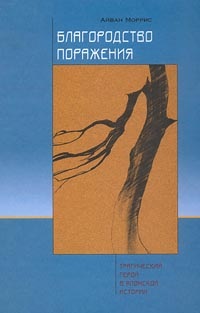 Книга А. Морриса – это сборник новелл из японской истории, посвященных людям, которые доказали, что в жизни существует нечто гораздо более значимое, чем материальное изобилие и преследование собственных эгоистических интересов. Этот трагический образ обреченного на поражение героя, демонстрирующего величие духа в безвыходной ситуации, является частью великой древневосточной культуры.Nelson, R. R., 2005, Technology, Institutions, and Economic Growth. Cambridge, Mass.: Harvard University Press.На русском языке вышло издание: Ричард Р. Нельсон, Сидней Дж. Уинтер. Эволюционная теория экономических изменений. – М.: Дело, 2002. – 536 с.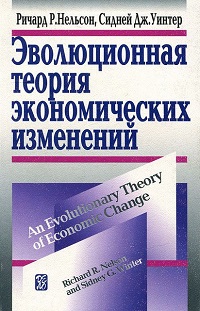 В монографии двух видных американских ученых, Ричарда Нельсона и Сиднея Уинтера, развит принципиально новый подход к объяснению экономических явлений, восходящий к трудам Мальтуса и Дарвина. Впервые вышедшая в свет в 1982 г. книга за короткий период стала классическим произведением экономической науки. Она и сейчас является основным источником, из которого можно почерпнуть основные термины, методологию и аргументацию эволюционной экономической теории. Важным аспектом эволюционного подхода к исследованию экономических изменений является широкое использование имитационных компьютерных моделей, позволяющих получать результаты, которые невозможно предсказать с помощью традиционных аналитических методов.North, Douglass C., 1990, Institutions, Institutional Change and Economic Performance. Cambridge: Cambridge University Press.Дуглас Норт. Институты. Институциональные изменения и функционирование экономики. – Фонд экономической книги «Начала», 1997. – 190 с.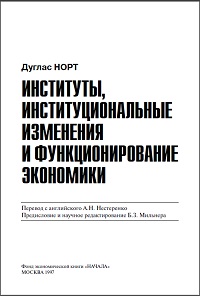 Дуглас Норт — лауреат Нобелевской премии по экономике 1993 года. Его книга, выдержавшая как минимум 9 изданий на английском языке, является одной из основополагающих работ в области институционально-эволюционной теории. Здесь рассматривается роль институтов (законов, соглашений, кодексов поведения и т.п.) в социально-экономическом развитии. Особую ценность для российского читателя имеет анализ влияния четко определенных и защищенных прав собственности на эффективный экономический рост, а также зависимости развития экономики от исторически сложившейся институциональной системы (не нашел обложки; похоже, что было только электронное издание).Nowak, Martin A., 2006, Evolutionary Dynamics: Exploring the Equations of Life. Cambridge, Mass.: The Belknap Press of Harvard University.Книга не выходила на русском языке. Зато вышла статья Мартина Новака Почему мы помогаем другим, а также в издательстве Карьера Пресс готовится к изданию книга Сверх-кооперирование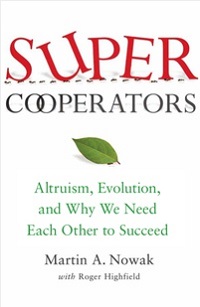 Мартин Новак — профессор биологии и математики в Гарвардском университете, а также директор программы по эволюционной динамике. В центре его исследований — математическое описание эволюционных процессов. Сотрудничество — отнюдь не досадное исключение из правил эволюции, а одна из ее изначальных организующих сил.Polanyi, M., 1958, Personal Knowledge: Towards a Post Critical Philosophy. London: Routledge and Kegan Paul.Oakeshott, Michael, 1962, 1991, Rationalism in Politics and Other Essays. Liberty FundМайкл Оукшотт. Рационализм в политике. – М.: Идея-Пресс, 2002. – 288 с.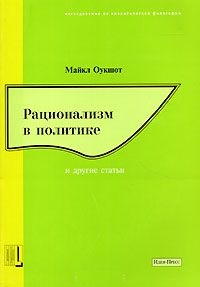 Книга известного британского философа М. Оукшотта представляет собой сборник статей, посвященных рассмотрению разнообразных морально-политических тем, начиная с особенностей нравственной жизни современной цивилизации и кончая трактовкой консерватизма и рационализма в политике (см. также автореферат диссертации Политическая теория Майкла Джозефа Оукшотта).Майкл Полани. Личностное знание. – М.: Прогресс, 1985. – 344 с.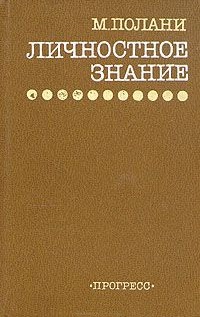 Полани – автор концепции личностного (или неявного) знания – утверждает, что абсолютная объективность представляет собой ложный идеал, поскольку любые умозаключения базируются на персональных суждениях. Он опровергает идею о механическом установлении истины путём использования научного метода. Любое знание является личностным и по этой причине основывается на индивидуальных суждениях. Отвергнув критическую философию, Полани отстаивает фидуциарный посткритический подход, согласно которому мы полагаем больше, чем можем доказать, и знаем больше, чем можем выразить словами.Popper, Karl, 1961, The Poverty of Historicism. London: RoutledgeКарл Раймунд Поппер. Нищета историцизма. – Издательская группа «Прогресс», VIA, 1993. – 188 с.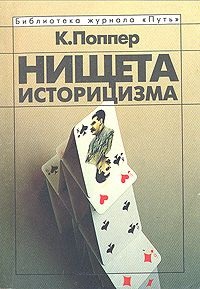 Один из самых известных философов XX столетия Карл Поппер (1902–1994) посвятил эту свою книгу «памяти людей всех убеждений, наций и рас, павших жертвами фашистской и коммунистической веры в неумолимые законы Исторической Судьбы». В центре ее – критический анализ учения об объективных закономерностях исторического развития человечества и общественного прогресса. Этот строго рациональный анализ был долгое время недоступен нашему читателю, так как в лице Поппера марксистская доктрина нашла одного из самых ярких и последовательных критиков.Ridley, Matt, 2010, The Rational Optimist: How Prosperity Evolves. 4th Estate.На русском языке книга не выходила.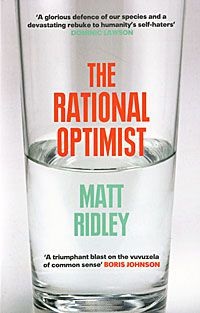 Идеи книги кратко изложены в заметке В защиту авторов-пессимистов. На русском языке вышли книги Мэтта Ридли: Секс и эволюция человеческой природы, Происхождение альтруизма и добродетели. От инстинктов к сотрудничеству, Геном.Robb, Graham, 2007, The Discovery of France. Picador.Грэм Робб. Открытие Франции. Увлекательное путешествие длинной 20 000 километров по сокровенным уголкам. – М.: Центрполиграф, 2013. – 576 с.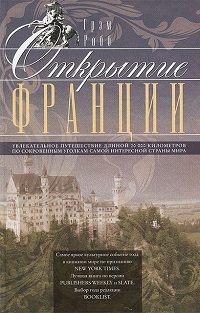 Автор этой книги – знаменитый историк и биограф, страстно любящий Францию и посвятивший ее изучению многие годы. Большинство историков фокусировали свое внимание на Париже – столице централизованного государства, сконцентрировавшей все политические, экономические и культурные достижения. Г.Робб увлечен иной задачей. Объехав Францию вдоль и поперек, побывав в самых дальних ее уголках, он меняет привычные представления о стране с помощью огромного исследовательского материала, начиная с дорийской Галлии и завершая началом XX в., – и все это в форме увлекательных новелл о малоизвестных и прославленных на весь мир исторических событиях и персонажах. Он блестяще достигает поставленной цели – открыть читателю неизвестную прежде Францию.Schon, Donald, 1983, The Reflective Practitioner: How Professionals Think in Action. Basic Books.Книга на русский язык не переведена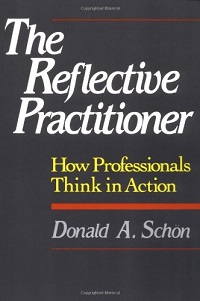 Татьяна Кузьмина: Дональд Алан Шон – теоретик «обучающегося общества» и «организационного обучения», известный гуру в сфере разработок моделей обучения, способов запоминания, конструирования стабильного государства через обучение общества. Шон активно интересовался многими окружающими его практиками поведения людей. Теория может не предложить вам рецептов инструкций на все случаи вашей практики, но ваши чувства и мысли – это неоценимые помощники в обучении на практике. Думайте о своих чувствах, обращайте внимание на настроение, призывает Шон, и тогда вас ждет успех. Концепция обучения, предложенная Шоном, представляется весьма универсальной моделью, как для архитектора, так и для музыканта и многих других специалистов. Цель этого осмысления заключается в возрастании личного профессионализма и развития личности и обучения в целом. Рефлексия способствует более продуктивной работе. По мнению Шона, может оказать значительную пользу для специалистов, занимающихся программированием, то есть той отраслью, в которой необходимо учитывать чрезвычайно большое число элементов для налаживания эффективной работы всей системы. Еще одним преимуществом концепции Д. Шона является создание результативной коммуникации внутри профессиональной или любой другой группы.Schumacher, E. F., 1973, Small Is Beautiful: A Study of Economics as if People Mattered. London: Blond & Briggs.Эрнст Шумахер. Малое прекрасное. Экономика, в которой люди имеют значение. – М.: Издательский дом Высшей школы экономики, 2012. – 352 с.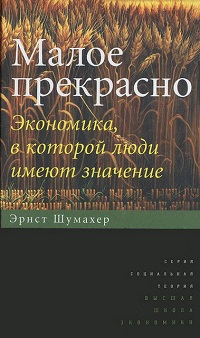 В сборнике статей «Малое прекрасно» (1973) выдающегося британского экономиста немецкого происхождения Э.Ф.Шумахера предлагается революционный взгляд на экономическую структуру западного мира. Шумахер утверждает, что стремление человека к прибыли и прогрессу, которое ведет к образованию гигантских организаций и к все большей специализации, на самом деле оборачивается экономической неэффективностью, загрязнением окружающей среды и бесчеловечными условиями труда. Он бросает вызов доктрине экономической, технологической и научной специализации и предлагает систему «промежуточных техник», основанную на небольших рабочих единицах, новых отношениях собственности и использовании местного труда и ресурсов. Эта книга была включена Times Literary Supplement в список ста наиболее влиятельных книг, опубликованных после Второй мировой войны.Schumpeter, Joseph A., 1942, Capitalism, Socialism and Democracy. New York: Harper and Brothers. 5th ed., London: George Allen and Unwin, 1976.Йозеф Алоиз Шумпетер. Капитализм, социализм и демократия. – М.: Экономика, 1995. – 540 с.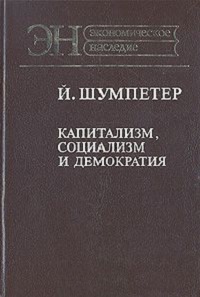 В этой книге впервые стала достоянием российского читателя одна из наиболее известных работ крупнейшего западного экономиста. Здесь Й.Шумпетер предпринял попытку непредвзятого, объективного анализа возможностей, заложенных в противостоящих социальных системах.Schumpeter, Joseph A., 1994, History of Economic Analysis. Oxford: Oxford University Press.Йозеф Алоиз Шумпетер. История экономического анализа (в 3-х томах). – М.: Экономическая школа, 2004. – 1664 с.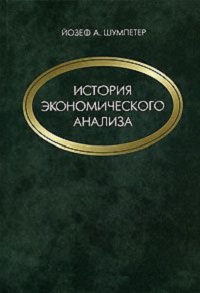 Уникальность книги в широте охвата (от Платона и Аристотеля до Кейнса), сочетающейся с глубиной и оригинальностью анализа и личным отношением буквально ко всем авторам и первоисточникам, упомянутым в огромном по объему тексте. Книга посвящена, в первую очередь, развитию техники экономического анализа, но попутно автор описывает исторический контекст этого развития, эволюцию других общественных наук и общественной мысли в целом, становление экономистов как научного сообщества. По сравнению с другими известными книгами по истории экономической мысли (книги Блауга, Негиши) труд Шумпетера в гораздо большей степени раскрывает развитие экономической теории в странах континентальной Европы.Scott, James C., 1998, Seeing like a State: How Certain Schemes to Improve the Human Condition Have Failed. New Haven: Yale University Press.Джеймс Скотт. Благими намерениями государства. Почему и как проваливались проекты улучшения человеческой жизни. – М.: Университетская книга, 2011. – 576 с.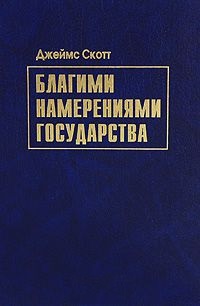 Неординарный мыслитель, сторонник качественных методов в социологии Дж.Скотт в своей книге, вызвавшей бурный научный и общественный резонанс, исследует причины краха крупных государственных модернизаторских проектов – от научного лесоводства в Германии, тотального городского планирования в духе Ле Корбюзье и коллективизации в СССР до принудительного сселения жителей Танзании в деревни. Раскрывая причины неудач в их осуществлении, автор выделяет упрощения, свойственные государственному управлению, принципиальные недостатки идеологии высокого модернизма, угрозы и риски, связанные с деятельностью авторитарного государства в условиях ослабленного гражданского общества, которые приводят к нарушению органического характера социальной жизни и игнорированию реального опыта. Подчеркивая роль практического знания, неформальных процессов и инноваций в живом непредсказуемом развитии, автор противопоставляет формальному бюрократическому знанию и основанным на нем утопическим проектам принципиально иную парадигму государственного управления, подразумевающую взаимность социального действия различных общественных групп и государства в создании социального порядка. Эта новая парадигма представляет значительный интерес для всех, кто несет ответственность за реформы в современной России, ибо, как считает Дж.Скотт, «выводы, которые можно сделать из неудач модернистских проектов социальной инженерии, применимы и к стандартизации, диктуемой рынком...»Sornette, Didier, 2003, Why Stock Markets Crash: Critical Events in Complex Financial Systems. Princeton, N.J.: Princeton University Press.Дидье Сорнетте. Как предсказывать крахи финансовых рынков. Критические события в сложных финансовых системах. – М.: SmartBook, И-Трейд, 2008. – 400 с.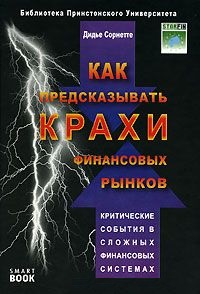 Эта книга – научный рассказ о том, как можно понять финансовые крахи, привлекая самые последние и наиболее искушенные концепции в современной науке, то есть теорию сложных (комплексных) систем и критических явлений. Она написана и для любознательных и интеллектуальных непрофессионалов и для заинтересованных инвесторов, которые хотели бы лучше контролировать свои инвестиции. Книга стимулирует ученых и исследователей, которые интересуются или работают над теорией сложных систем. Автор видит свою цель в том, чтобы охватить территорию, которая ведет от описания того, как вокруг нас возникает такая замечательная организация или структура, каковой является финансовый рынок, к научному методу предсказания краха, как рынка в целом, так и отдельных финансовых активов, типа акций или валют.Sternberg, Robert J., 2003, Wisdom, Intelligence and Creativity Synthesized. Cambridge: Cambridge University Press.На русском языке вышли:
Роберт Дж. Штернберг. Отточите свой интеллект. – Минск: Попурри, 2000. – 544 с.
Роберт Дж. Штернберг. Интеллект, приносящий успех. – Минск: Попурри, 2000. – 368 с.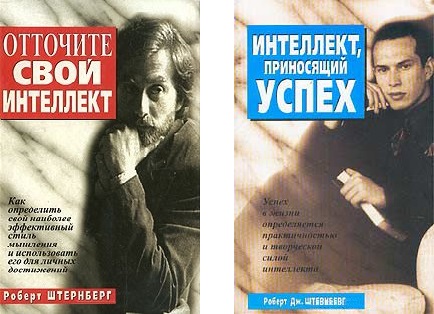 Профессор психологии и образования из Йельского университета доказывает, что важнейшей предпосылкой успеха в реальной жизни является так называемый «прикладной» (созидательный) интеллект. Подробно поясняются его отличия от «академического», измеряемого коэффициентом IQ в разнообразных тестах, и от «эмоционального» интеллекта, устремленного прежде всего на межличностные отношения. Обсуждаются три составные части созидательного интеллекта, выражаемые в трёх способностях человека: творить (изобретать) нечто новое, осуществлять (воплощать) идею, анализировать результат, обстановку, ситуацию. Теоретизирование и обобщения перемежаются большим количеством проверочных задач, в связи с чем эта книга вполне может заменить, например, отпускнику сборник кроссвордов…Stokes, Donald E., 1997, Pasteur’s Quadrant: Basic Science and Technological Innovation. Brookings Institution PressКнига не переведена на русский язык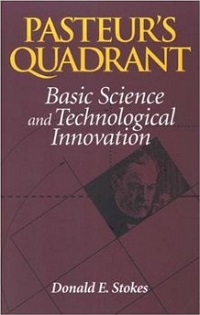 Стоукс предложил вместо линейной модели взаимоотношений теоретических и прикладных наук квадрант: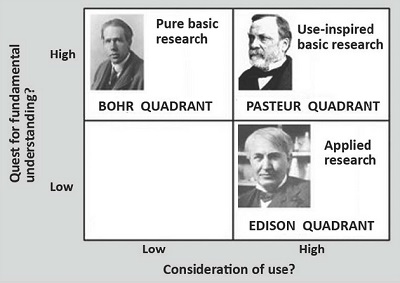 В левом верхнем углу поместятся чистые исследования, не имеющие отношения к приложениям, например, исследования атома Н.Бором. В правом нижнем квадранте – прикладные и технологические разработки, типа эдисоновских работ с электричеством, особо не претендующие на теоретическое объяснение. В правом верхнем квадранте расположатся исследования пастеровского типа, в которых, с точки зрения Стоукса, чистые и фундаментальные исследования осуществляются одновременно и сливаются. В нижнем левом квадранте могут находиться исследования таксономического типа, создание классификаций и т.д., где речь вообще не идет о взаимодействии чистой и прикладной науки (подробнее см. Мамчур Е.А. Фундаментальная наука и технологии: поиски механизмов взаимодействия).Stroud, Barry, 1984, The Significance of Philosophical Scepticism. Oxford: Oxford University Press.Книга не переведена на русский язык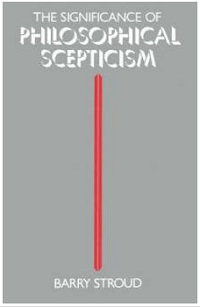 Барри Страуд – американский философ, специалист в области истории философии и эпистемологии (см. также Натурализм и скептицизм в философии Юма).Tetlock, Philip E., 2005, Expert Political Judgment: How Good Is It? How Can We Know?Книга не переведена на русский язык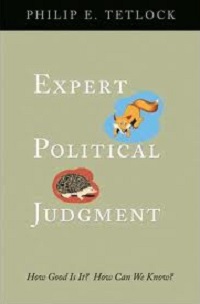 LiveLib. Филипп Е. Тетлок исследует, что представляет собой хорошее решение для прогнозирования будущих событий, и смотрит на то, почему эксперты часто ошибаются в своих прогнозах. Тетлок вначале обсуждает аргументы о том, что мир слишком сложен для людей, чтобы найти инструменты для понимания политических явлений, не говоря уже о предсказании будущего. Он оценивает прогнозы от экспертов в различных областях, сравнивая их с прогнозами обывателей, а также с простой экстраполяцией текущих тенденций. Он переходит к анализу, какие стили мышления, более успешны в прогнозировании. При этом он использует классификацию Исайи Берлина – лиса и еж. Тетлок утверждает, что лиса – мыслитель, который знает много разного, и может лучше импровизировать в ответ на меняющиеся события – более успешна в предсказании будущего, чем еж, который имеет глубокие познания в одной области. Книга заполняет огромный пробел в литературе по оценке экспертного заключения. Книга будет полезна во многих научных дисциплинах, а также для корпораций, стремящихся разработать стандарты для оценки принятия решений экспертами.Triana, P., 2009, Lecturing Birds on Flying: Can Mathematical Theories Destroy the Financial Markets? Wiley.Книга не переведена на русский язык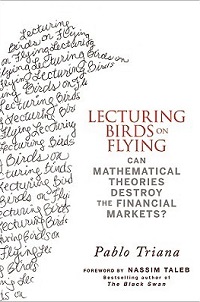 В книге критически рассмотрены количественные финансовые модели, а также некритическое использование таких моделей на Уолл-стрит, которое зачастую ведет к миллиардным потерям. Пабло Триана знаком с финансовыми, промышленными и академическими кругами изнутри. Обязательное чтение для всех, кто интересуется финансами.Trivers, Robert, 2011, The Folly of Fools: The Logic of Deceit and Self-Deception in Human Life. Basic Books.Роберт Триверс. Обмани себя. Как самообман помогает нам выжить. – СПб: Питер, 2012. – 432 с.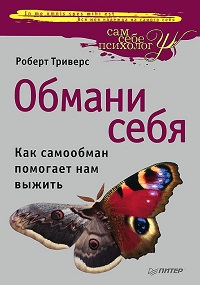 Мы обманываем себя каждый день – в романтических отношениях и в офисном споре, при воспитании детей и планировании захватнической войны. Но обман и самообман уводят от реальности, что чревато катастрофой! Почему самообман играет такую важную роль в нашей повседневной жизни? Или проще: почему мы себе лжем? Известный биолог Роберт Триверс решительно заявляет, что самообман имеет биологические предпосылки, и эволюционная цель его – помочь нам выжить и преуспеть. Паразит подстраивается под поведение хозяина, у людей развивается ложная память (иногда намеренно), и они могут забыть неприятные для себя эпизоды, обманщик-политик может ввести в заблуждение массы. Но мы недооцениваем риск самообмана – на свою беду.Turchin, P., 2003, Historical Dynamics: Why States Rise and Fall. Princeton, N.J.: Princeton University Press.Петр Турчин. Историческая динамика. На пути к теоретической истории. – М.: Издательство ЛКИ, 2010. – 368 с.Историческая динамика. На пути к теоретической истории — монография американского биолога и историка российского происхождения П. В. Турчина. Манифест клиодинамики.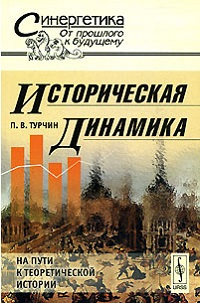 Книга посвящена новому и перспективному междисциплинарному подходу — математической истории. В рамках этого подхода строятся математические модели исторических процессов, и результаты моделирования сравниваются с доступными исследователям данными. Это дает новое, более глубокое понимание ряда закономерностей исторического развития. Особо важный вклад здесь им был внесён в разработку математических моделей «вековых» социально-демографических циклов, в том числе на основе социологической теории Ибн Хальдуна.Vanderbilt, T., 2008b, Traffic: Why We Drive the Way We Do (and What It Says About Us). New York: Knopf.Том Вандербильт: Трафик. Психология поведения на дорогах. – М.: Манн, Иванов и Фербер, 2013. – 432 с.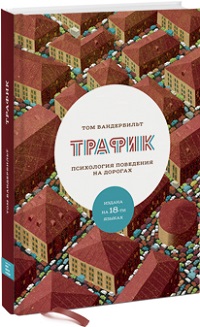 О чем эта книга? О том, почему на дорогах так много идиотов, хамов и лихачей. О том, почему вы постоянно торчите в этих чертовых пробках и как народ умудряется попадать в аварии на ровном месте. О том, какого лешего в привычном месте вдруг поменяли схему движения, а ремонту дорог конца и края не видно! Одним словом, обо всем том, что раздражает, возмущает и удивляет нас за рулем и как на все это влияет человеческая природа. Том Вандербильт скрупулезно изучил практически все многочисленные аспекты «дорожного вопроса» и рассказал обо всем в понятной, легкой, немного шутливой манере. Оказывается, всем проблемам на дорогах есть объяснение, подкрепленное статистикой и научными исследованиями. Даже тому, почему вас так нагло подрезал во-о-он тот нахал.Waller, John, 2002, Fabulous Science: Fact and Fiction in the History of Scientific Discovery. Oxford: Oxford University PressДжон Уоллер. Правда и ложь в истории великих открытий. – М.: КоЛибри, Азбука-Аттикус, 2011. – 416 с.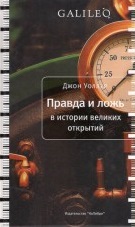 В истории науки множество мифов. Их герои, великие ученые, – настоящие рыцари чести, бескорыстные, благородные, жертвующие во имя науки всем, что у них есть. Но насколько мифы соответствуют истине? Известный английский историк науки Джон Уоллер рассказывает, основываясь на исследованиях современных ученых, о том, как на самом деле совершались великие открытия. Перед читателем разворачиваются человеческие драмы, полные борьбы идей, амбиций, честолюбий, и эти драмы не менее увлекательны, чем самые необыкновенные мифы.Whitehead, Alfred North, 1967, Science and the Modern World. The Free PressАлфред Норт Уайтхед. А. Н. Уайтхед. Избранные работы по философии. – М.: Прогресс, 1990. – 720 с.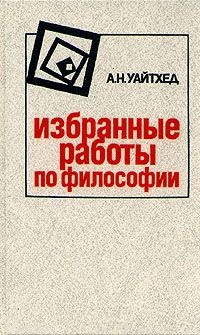 А. Уайтхед (1861–1947) – один из крупнейших западных философов XX века. В своих работах он пытается осуществить всесторонний синтез классической философии с новейшими достижениями естествознания. В основу сборника положены две книги Уайтхеда «Наука и современный мир» и «Приключения идей». В него также входят отрывки из работ «Процесс и реальность», «Способы мышления».Wolf, Alison, 2002, Does Education Matter? Myths About Education and Economic Growth. London: Penguin UKНа русском языке не выходила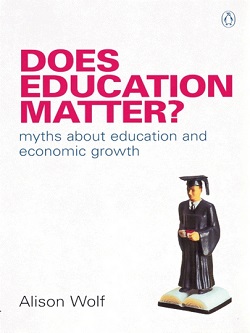 Недавно вышла в свет одна из самых смелых, интересных и заслуживающих внимания книг по экономической политике, написанных в последнее время. Любопытно, что ее автор – не экономист. Элисон Вулф – профессор, преподавательница педагогики в Лондонском университете. Мало кто из научных сотрудников с таким статусом отважился бы написать книгу, опровергающую миф, с которым сегодня, возможно, больше всего носятся политики, определяющие экономический курс: миф о том, что повышение уровня образованности в обществе способствует экономическому росту. Тем не менее, именно это отважилась утверждать Элисон Вулф. В книге главным образом рассматривается ситуация в Великобритании, чей премьер-министр Тони Блэр так обозначил тройку приоритетных направлений деятельности своего правительства: «образование, образование, образование». Однако доводы и заключения автора чрезвычайно существенны и актуальны не только для этой страны (подробнее см. Образование как лозунг).На русском языке вышла книга: Под редакцией Анжелы Литтл и Элисон Вулф. Новое в оценке образовательных результатов. Международный аспект. – М.: Просвещение, 2007. – 368 с.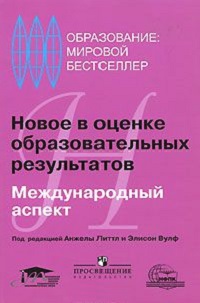 В книге рассматривается система оценивания знаний учащихся в широком сравнительном плане: анализируется опыт образовательного оценивания в разных странах.Ziliak, S., and D. McCloskey, 2008, The Cult of Statistical Significance: How the Standard Error Costs Us Jobs, Justice, and Lives. Ann Arbor: University of Michigan Press.На русском языке не выходила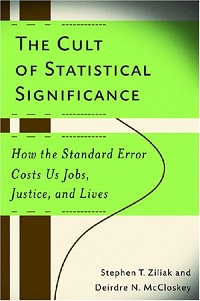 В социальных науках упор часто делается на поиски статистически значимых, а не важных с содержательной точки зрения эффектов. В книге Стивена Зилиака и Дейрде Маклоски «Культ статистической значимости» приводится множество примеров того, как этот стиль мышления проник в лучшие журналы по экономике и психологии. Это неверно: значимость важна, но размер эффекта всегда имеет значение. Статистические методы в социальных науках бурно развиваются. Это объясняется большей доступностью данных (как полученных в результатах опросов и наблюдения, так и экспериментальных) и развитием вычислительных мощностей, позволяющих оценивать сложные статистические модели на больших массивах данных. Однако само по себе использование сложных моделей не гарантирует отсутствия в интерпретации результатов ошибок (подробнее см. Осторожно: статистика).